Технологическая карта сюжетно-ролевой игры «Больница» для детей младшей группыИнишева М.В.-воспитатель первой квалификационной  категории МДОУ – детский сад «Звездочка»I. Задачи:Закрепить ранее полученные знания о труде врача,  обогащать словарь, развивать речь детей;Формировать у детей умение играть по собственному замыслу, стимулировать творческую активность детей в игре; делиться на подгруппы в соответствии с сюжетом;обучить новым игровым действия;Формировать дружеские взаимоотношения в игре, чувство гуманизма, активности, ответственности, дружелюбия;Способствовать становлению эмоционального контакта с каждым ребенком, вызвать интерес к совместной деятельности со взрослым и сверстниками; показать социальную значимость медициныПоддерживать интерес к участию в игре и девочек, и мальчиков, выполняя определенные роли: ( мамы, , врачи,.)          Воспитывать уважение к труду медицинских работников, закреплять правила поведения в общественных местах.Организационная работа:Чтение художественной литературыК. Чуковский «Айболит» Ж.Карбозин «Врач»           М Алимбаев «Кто лечит?»          Слушанье муз.произведения «Кукла заболела»Продуктивные виды деятельностиПодготовить  наборы атрибутовБеседы с детьмиПоговорить о профессии врач (доктор), медицинская сестра, больной и т.д.Беседа по иллюстрациям «Кто что делает»Дидактические игры«Что лишнее»«Что нужно доктору  для работы»Организованная учебная деятельность Ознакомление с окружающим. Рассматривание картины «Больница»  Экскурсия в поликлинику, в кабинет врача д/сада.Работа с родителямиПринять участие в изготовлении атрибутов для игры «Больница», Сшить халаты и шапочки для врача.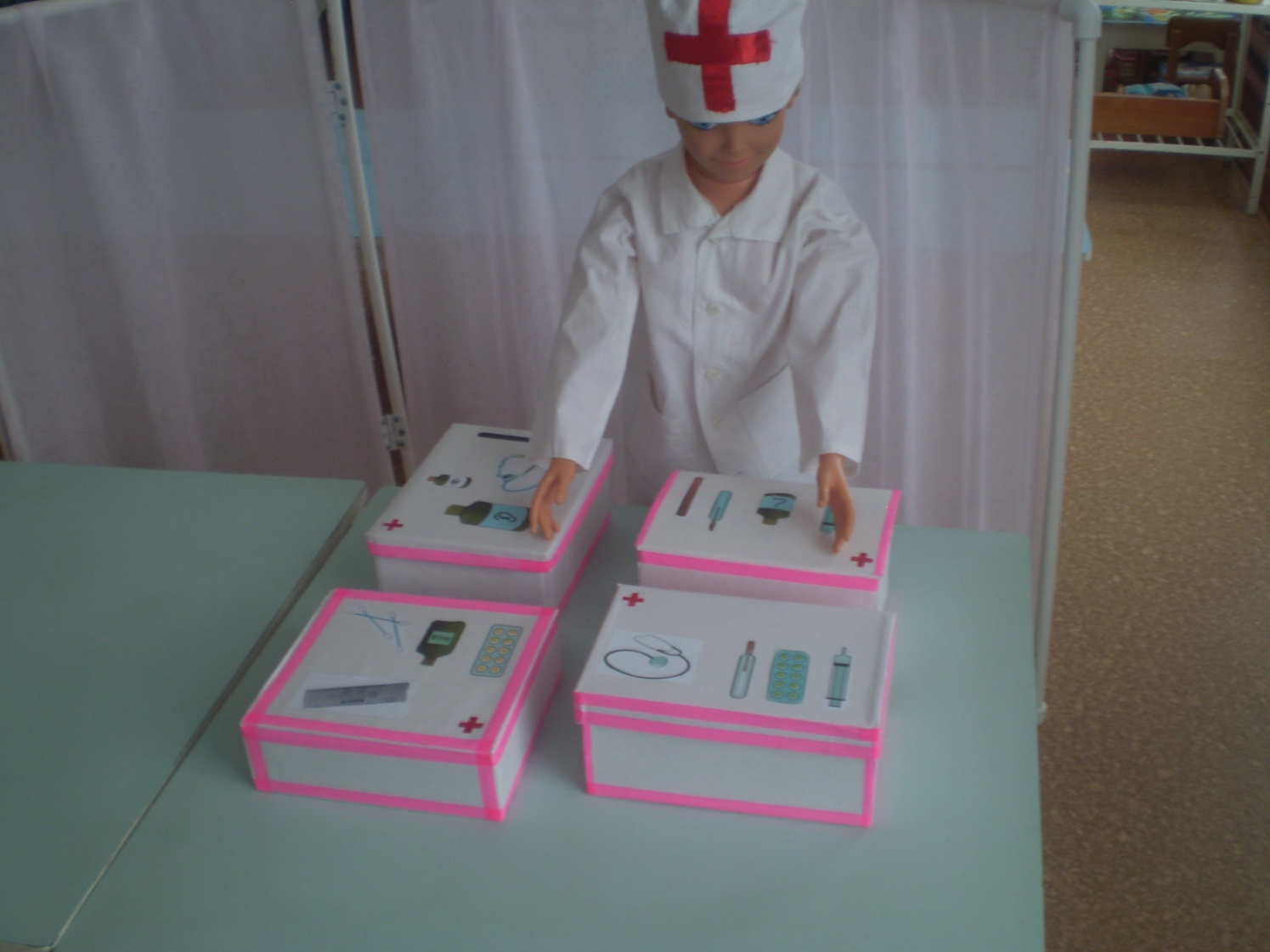 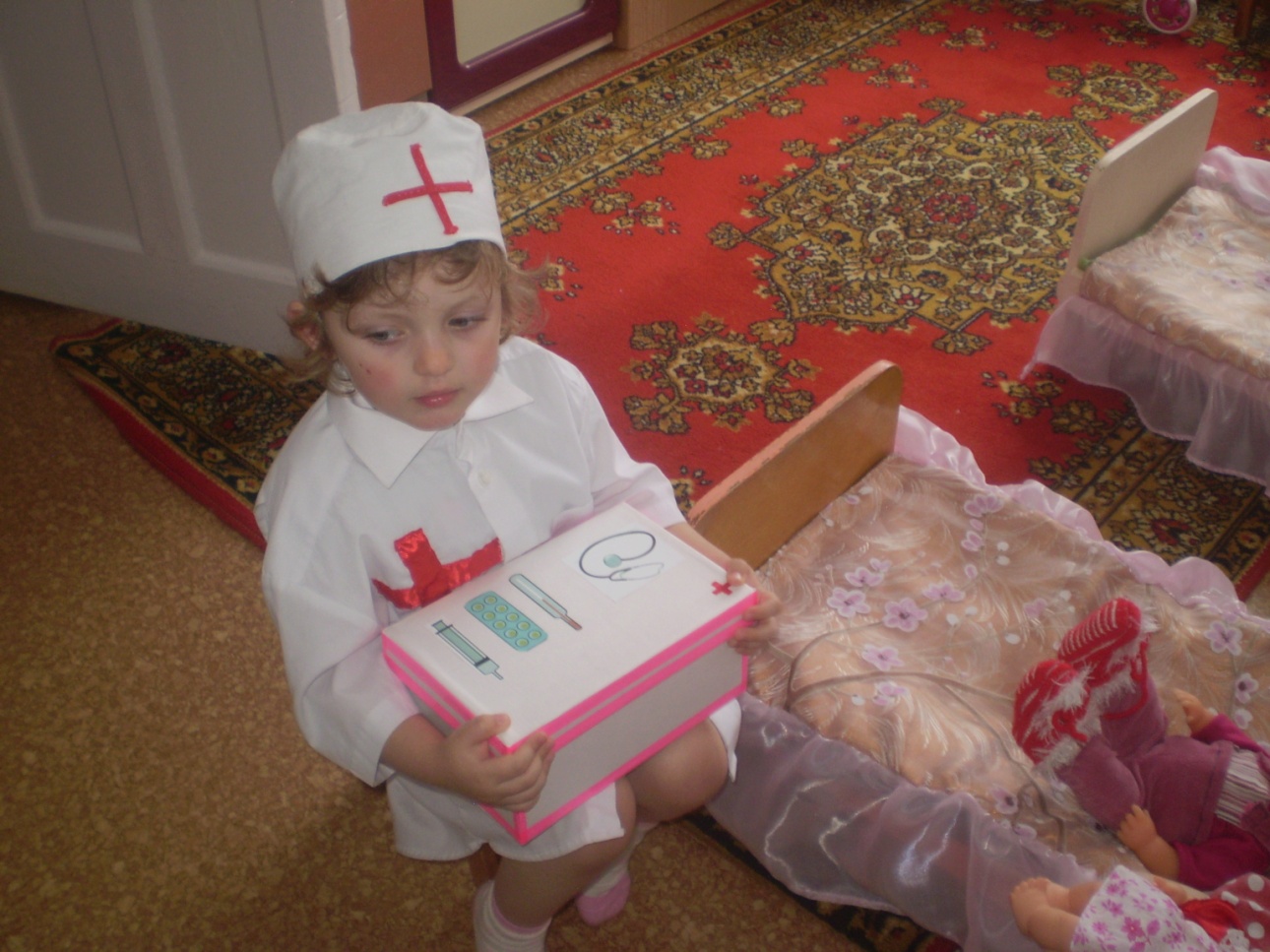 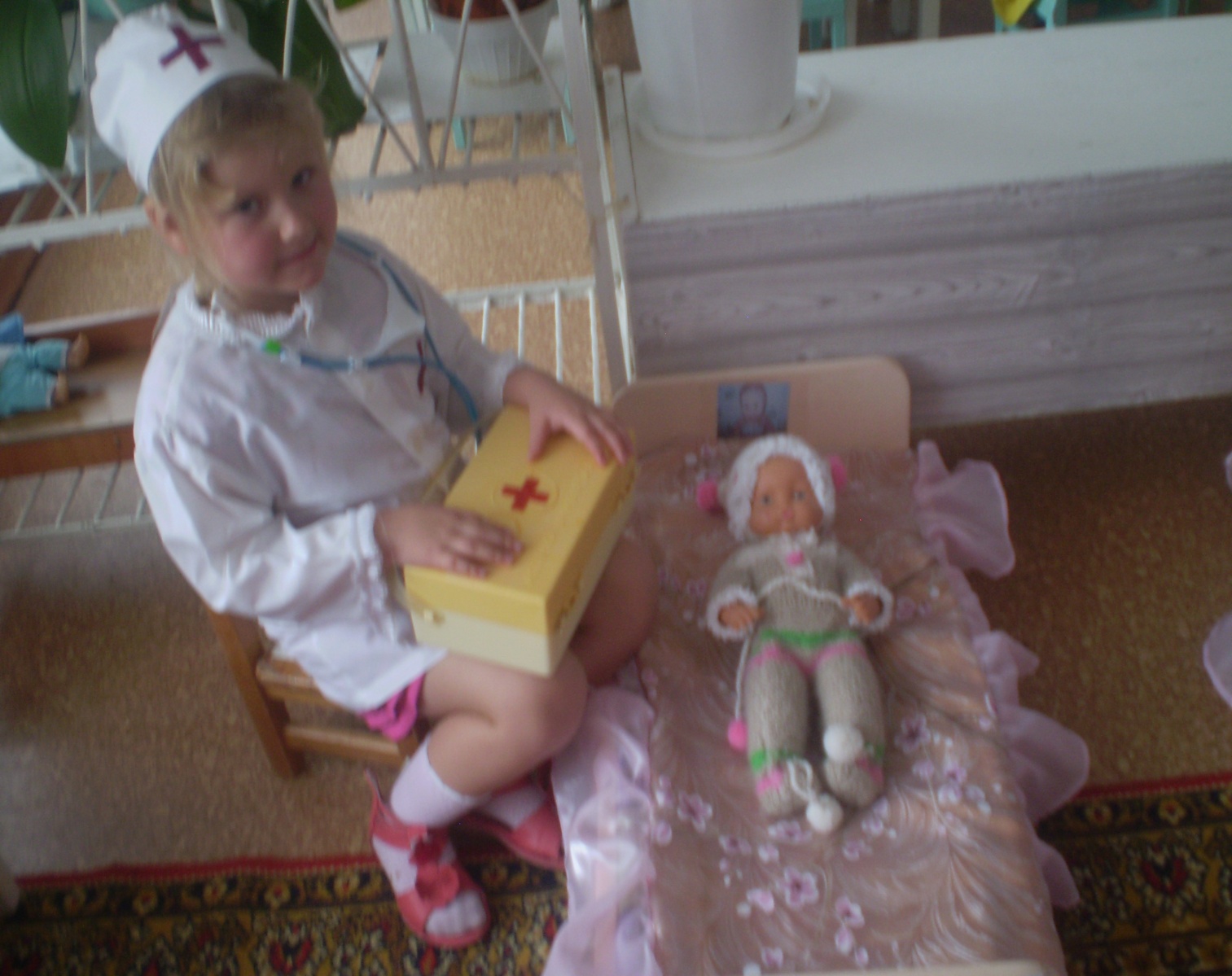 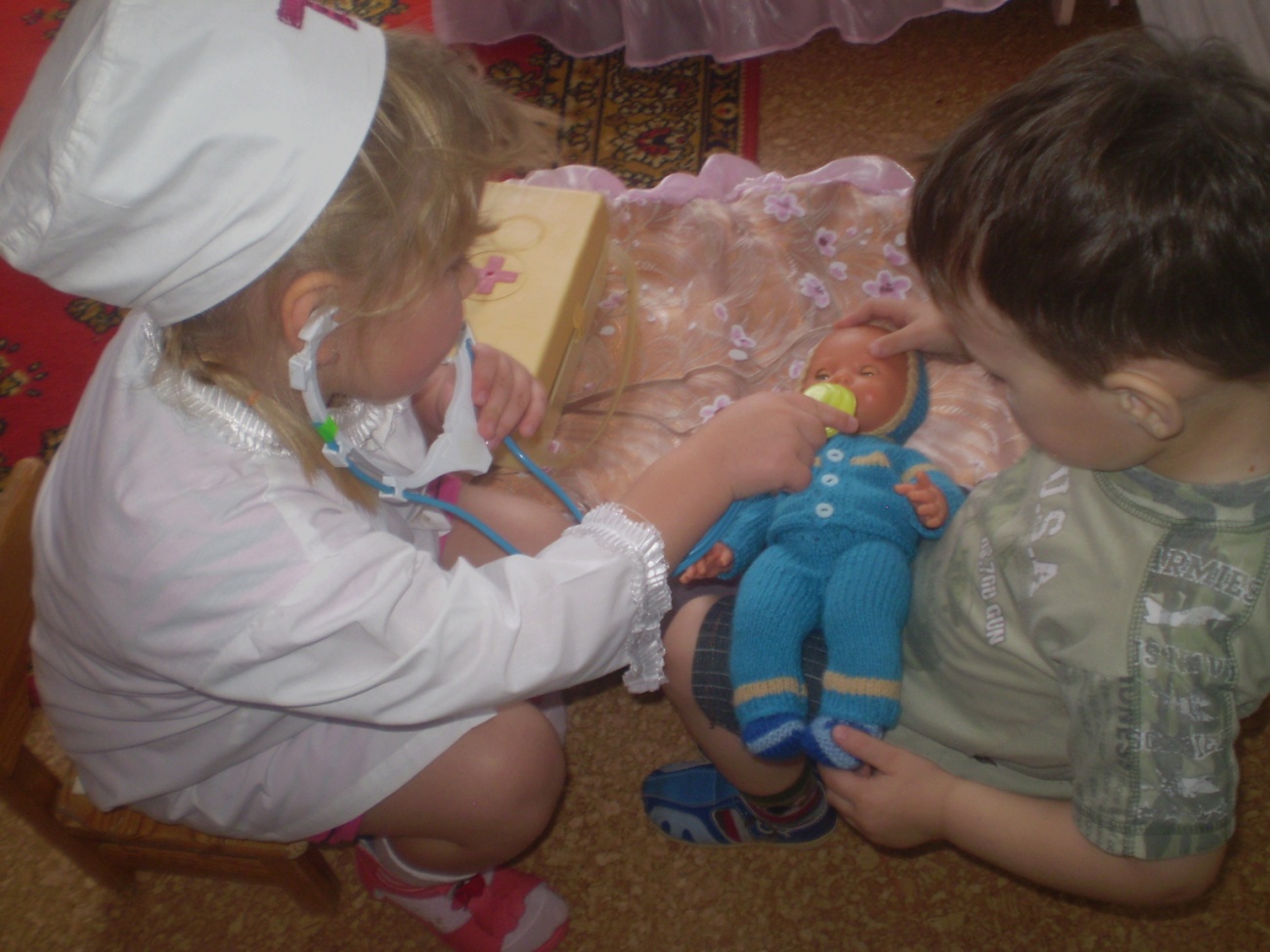 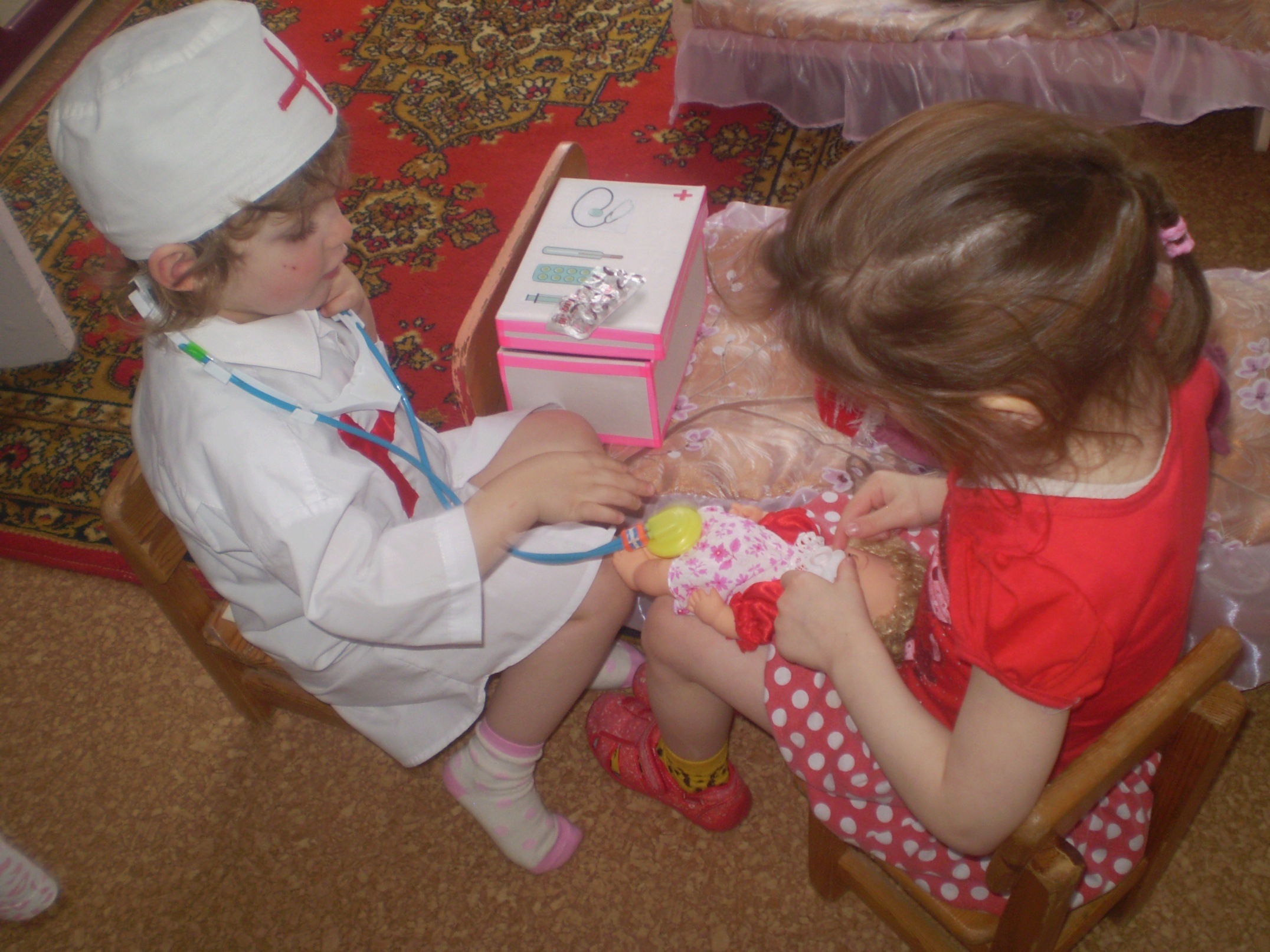 СюжетыАтрибутыСодержание деятельности педагогаИгровые действия детейКонечный результатПродукт деятельностиОрганизационный момент.МотивацияШирма. За ширмой кукла в белом халате, кровати для больных игрушек.Больница: 	.Сундучок доктора.На столе закрыты небольшие сундучки., игрушечные градусники, фонендоскоп, медицинская карта, телефонЗайкаКукла Катя Мишка Андрюша- На кроватях наклеены картинки (Зайка, мишка, кукла- мальчик, кукла-девочка)Белые халаты, шапочки.К нам сегодня кто- то пришел, хотите узнать? Загадка:Если заболело ухо,Если в горле стало сухо,Не волнуйся и не плачВедь тебе поможет?(врач)Как еще называют врача? Кто догадается, что у меня в руке?Вы хотите узнать, что лежит в этом сундучке? Ой, сколько всего много. (выкладываю на стол предметы из сундучка). Для чего нужны все эти предметы? Посмотрите, а что здесь лишнее? Д/игра «Что лишнее».. Дети, а у меня для вас приготовлен секрет, хотите посмотреть? (Открываю), как вы думаете, что это? Что в них? Рассматриваем сундучки, обращаю внимание на картинку на крышке, на что похожи картинки?Хотите их наполнить? Сейчас мы поиграем. В сундучок положим только те предметы, что видим на сундучке.(Кукла)- молодцы, справились.  Теперь расскажите, что у вас случилось. Меня вызвали по телефону, сказали, что у вас кто-то заболел?-Да! серьезные дела, нам больных лечить пора.Мамы, в палату  идите, Деток на койку кладите (на кроватках наклеены картинки пациентов).Так много сегодня больных, мне одной не справиться. Кто желает мне помочь?(Помогаю детям надевать халаты)Тогда надевайте халаты, шапочки, берите сундучок, сравните картинку с картинкой на кроватке больного, и приступайте к лечению. Кукла- доктор проходит по палате, спрашивает, как дела? Проходит в кабинет . (Игра продолжается.)(Наблюдаю за игрой.) От имени куклы спрашиваю, как идет лечение? посмотрели горлышко?, прослушали?, какие таблетки давали?(советую) может нужно поставить горчичники?, (использую положительный пример). Посмотрите, какая у меня помощница, она даже компресс на головку больного наложила.Высказывают свои предположенияВрачДоктор.Отвечают, что это чемоданчик.Дети рассматривают и называют предметы.Угадывают лишние предметы.(Расческа, Кастрюля.)Тоже сундучки, только маленькие пустые.На предметы из волшебного сундучка врача.Да.Выбирают предметы, сравнивая их с картинками.Зайку бросила хозяйка.Под дождем остался зайка,Со скамейки слезть не мог.Весь до ниточки промокНачал кашлять и чихать,ну кого же нам позвать?Наша Катя заболела.Утром даже не поела.Еле глазки открывает,Не смеётся, не играет.Целый день она молчит,Даже «мама» не кричит Уронили мишку на полИ поранил мишка лапуОн теперь ходить не может,Ждет он, кто ему поможет.Мой Сережа  заболел снегу грязного поелна кровати он лежит у него живот болит.Громко кашляет Серёжа. У него бронхит, похоже. В поликлинику звонят, А Серёже говорят:— Ты не бойся и не плачь – К тебе едет добрый (врач)Дети идут и укладывают игрушки на кровати.Выражают согласие.Дети надевают халаты, шапочки. Берут чемоданчики с картинками игрушек и идут к своему больному.Начинают играть.Отвечают на вопросы и высказывают свои предположения.сравнивают предмет с картинкой, выбирают похожий.выбирают объект по моделиЗадают вопрос, стараются общаться во время осмотра больного.«Здравствуйте, больной», «Что у вас болит?», «Давайте, я вас послушаю», Дышите - не дышите».«Спасибо, доктор», «До свидания».Долго и сосредоточенно лечат больных кукол.